Психологическая игра «Тайный друг»Целью данной игры – способствовать сплочению коллектива ДОУ, повышению общего позитивного эмоционального тонуса, формирование теплых, доброжелательных отношений. Данная игра проводилась среди педагогического коллектива, руководства и младших воспитателей. Все участники игры с большим интересом отнеслись к данной игре. Каждому необходимо было делать «сюрпризы» в течение недели для своего коллеги, только так, чтобы он не догадался, кто же был его тайным другом. В течение недели интерес возрастал все больше, всем участникам было интересно делать подарки и получать «сюрпризы» от своих «тайных друзей». В конце недели все собрались в актовом зале и сделали финальный подарок своего другу, перешли из разряда «тайных» в «явных» друзей. Также игра помогла больше сплотиться коллективу, научиться видеть положительные качества в своих коллегах, желание сделать приятное.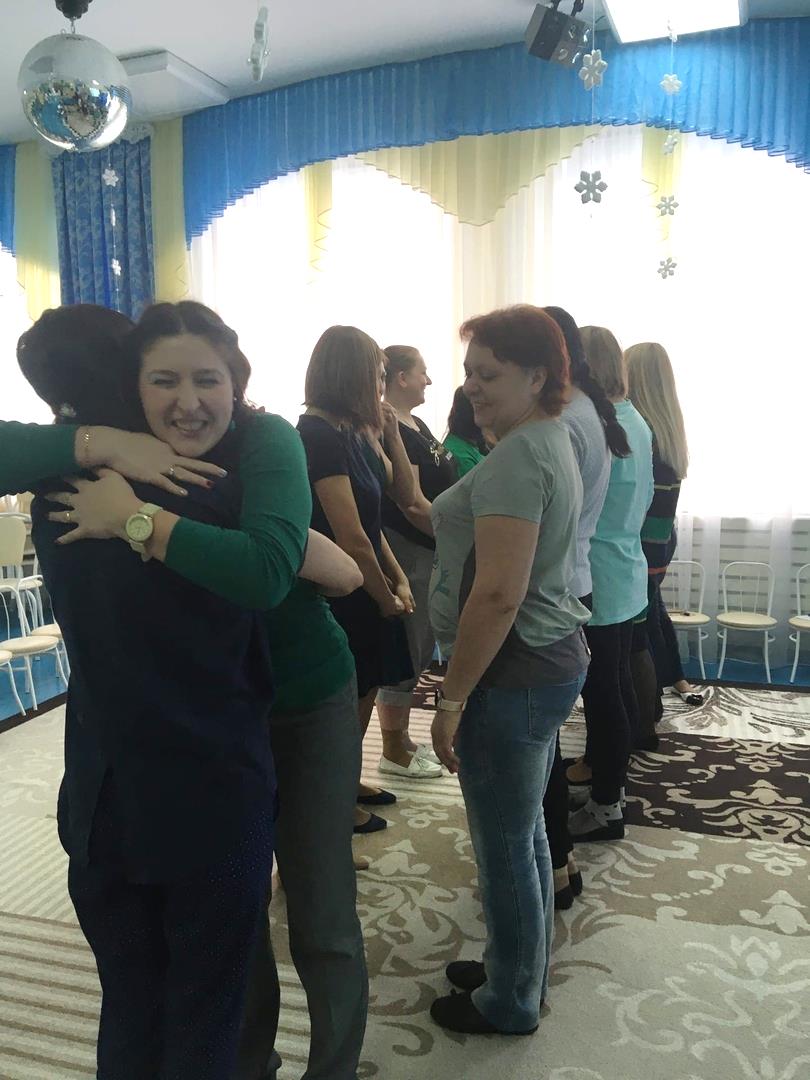 